DEBUT NOVEMBRE EN PS et MSNOUS AVONS LU LE LIVRE « LES TROIS PETITS COCHONS »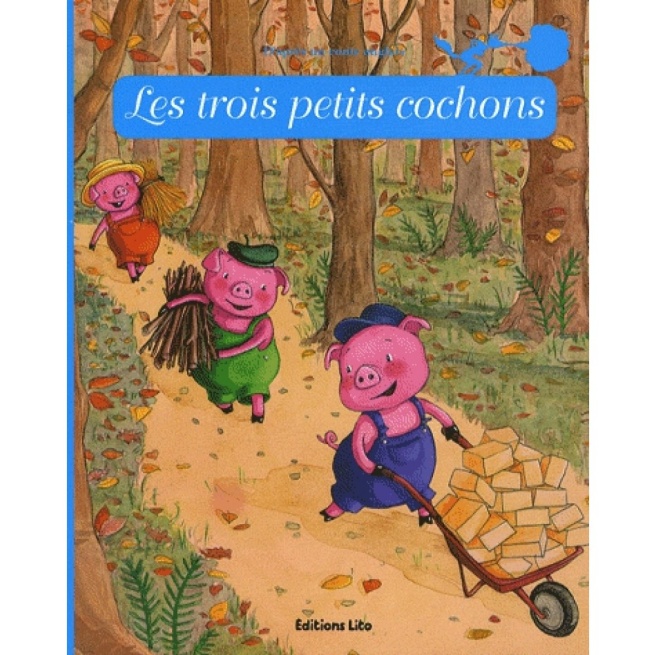 Le loup, il tombe dans la marmite. Le loup, il souffle la maison en brique. Il souffle sur la maison de bois, de paille. La paille et le bois, tout est envolé !
ON A CHANTE LA CHANSON DES TROIS PETITS COCHONS.Les 3 petits cochons construisaient leur maison, mais le loup, mais le loup, mais le loup sait tout !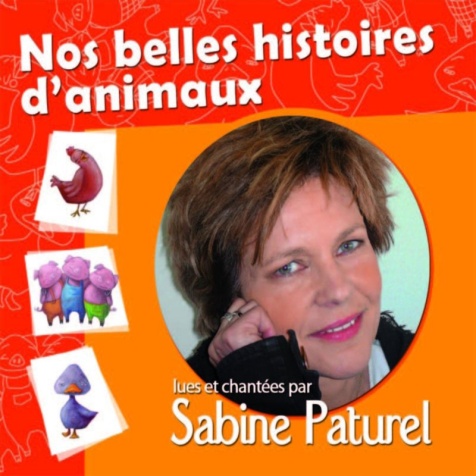 Il souffle, souffle, souffle sur la maison de paille et la maison s’envole !...EN SPORT, NOUS AVONS FAIT DU KIN BALL !!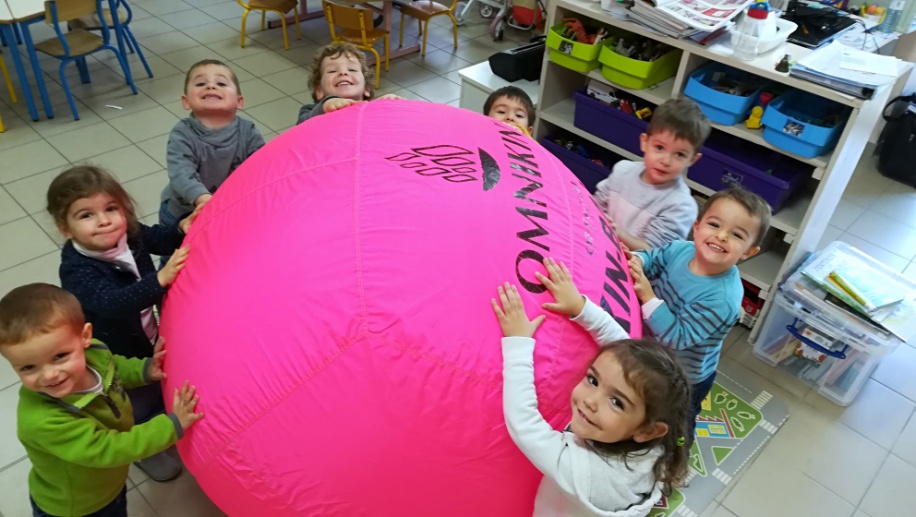 